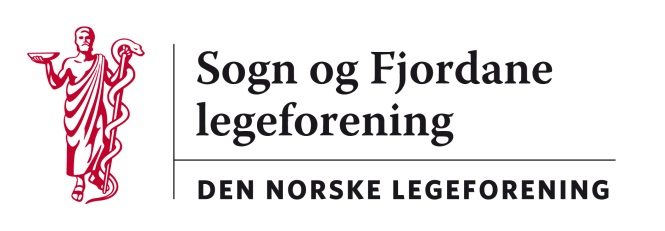  Referat  styremøte  torsdag 14. august 2014  Skei hotell  kl  17-20Desse møtte:  Ola Arne Hjelle,  Audun Vik-Mo, Henrik Høberg og Leiv Erik HusabøSak   28/14: 	Godkjenning av referat frå styremøtet  24. april  2013. Godkjent.		Godkjenning av referat  frå styremøtet  5. Juni  2014.  GodkjentSak   29/14:	Nytt frå styremedlemene, evt  Helse Førde/Helse Vest.Forhandlinger med Spekter er gått til mekling, uklar timeplan framover for seinare lokale forhandlingar. Drøfting av situasjonen.Sak   30/14:    Årsmøte/haustmøte/kurs: Vi fordelte dei siste oppgåvene i styret .Sak   31/14:    Høyringar .  Høring - endring av aldersgrensen for bortfall av helsepersonells autorisasjon m.v. fra 75 - 80 år. Ingen uttaleHøring – forslag til ny akuttmedisinforskrift og forslag til endringer i forskrift om pasientjournal. Ingen uttale.Høring – Fritt behandlingsvalg i spesialisthelsetjenesten. Ingen uttale.Høring - Helsedirektoratets utredning og konsekvensvurdering om fremtidig spesialitetsstruktur for leger.Ola Arne ser på siste sak og kjem evt med framlegg til uttale.Sak   32/14:	Andre saker Søknad om støtte på 15.000,- til Medhum Trondheim. Vedtak: Avslag med begrunnelse at styret allerede har støtta Medhum i år.Neste møte: Noko usikkert : torsdag  30/10 ? og torsdag  11/12. Ref:   		Leiv Erik Husabø